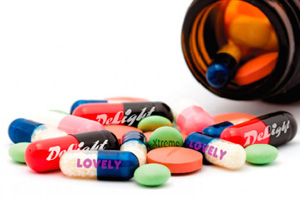 Dopalacze to różnego rodzaju produkty zawierające substancje psychoaktywne, których Spożycie ma na celu wywołanie w organizmie jak najwierniejszego efektu narkotycznego oraz ogólnego pobudzenia.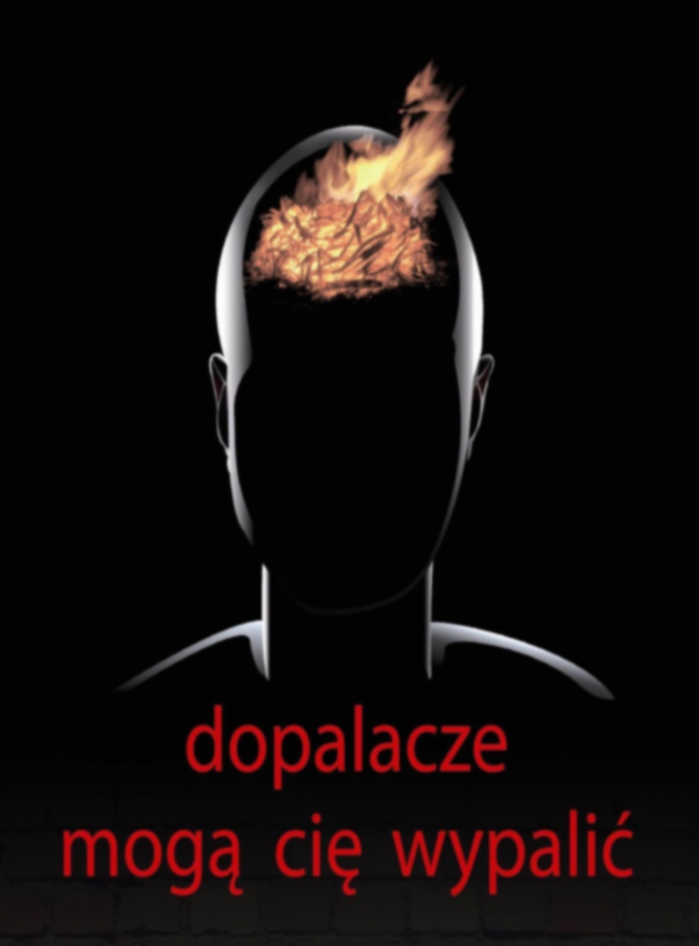 Skutki dopalaczy to: nudności, bóle i zawroty poważne. Dopalacze mogą wywołać  bezsenność, drgawki lub stany lękowe.UWAGA!                                                                                                                                                       Spożywanie dopalaczy i narkotyków prowadzi do uzależnienia, a ich przedawkowanie grozi śmiercią.